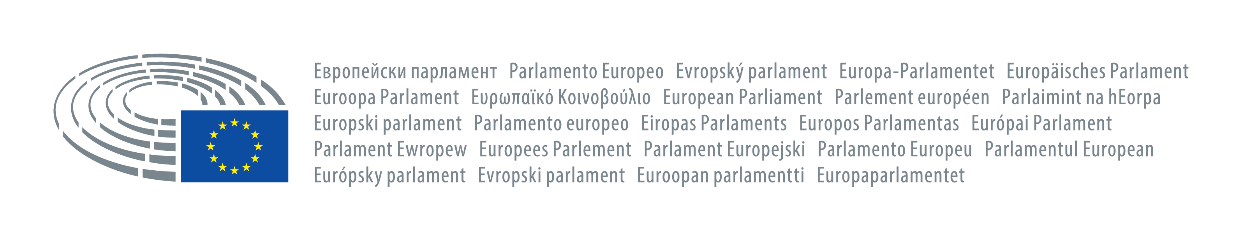 FUNDING APPLICATION FORM GRANTS TO EUROPEAN POLITICAL FOUNDATIONSFOR FINANCIAL YEAR [INSERT]COMPOSITION OF FUNDING APPLICATIONThe following table is intended to help you prepare your funding application. It can be used as a checklist to make sure that you have included all the requisite documents.Document no 7DECLARATION ON GENERAL TERMS AND CONDITIONS AS WELL AS EXCLUSION CRITERIAI, the undersigned, the legal representative of [insert applicant’s name] certify that:I have read and agree to the General Terms and Conditions as stipulated in the model grant decision;the applicant is not in one of the situations referred to in Article 106(1)* and 107* of Regulation (EU, Euratom) No 966/2012 of the European Parliament and of the Council (‘Financial Regulation’);the applicant is not subject of any of the sanctions provided for in Article 27(1)* of the Regulation (EU, Euratom) No 1141/2014 and in points (v) and (vi) of Article 27(2)(a)* of the same Regulationthe applicant organisation has the financial and organisational capacity to implement the grant decision;the information supplied in this application and its annexes is accurate and no information has been withheld, either in full or in part, from the European Parliament;Authorised signature:Notes: (*) The Articles listed above are referred to below:Article 106(1) of the Financial Regulation:Candidates or tenderers shall be excluded from participation in procurement procedures if:(a) they are bankrupt or being wound up, are having their affairs administered by the courts, have entered into an arrangement with creditors, have suspended business activities, are the subject of proceedings concerning those matters, or are in any analogous situation arising from a similar procedure provided for in national legislationor regulations; (b) they or persons having powers of representation, decision-making or control over them have been convicted of an offence concerning their professional conduct by a judgment of a competent authority of a Member State which has the force of res judicata;(c) they have been guilty of grave professional misconduct proven by any means which the contracting authority can justify including by decisions of the EIB and international organisations;(d) they are not in compliance with their obligations relating to the payment of social security contributions or the payment of taxes in accordance with the legal provisions of the country in which they are established or with those of the country of the contracting authority or those of the country where the contract is to be performed;(e) they or persons having powers of representation, decision-making or control over them have been the subject of a judgment which has the force of res judicata for fraud, corruption, involvement in a criminal organisation, money laundering or any other illegal activity, where such illegal activity is detrimental to the Union’s financial interests;(f) they are subject to an administrative penalty referred to in Article 109(1).Points (a) to (d) of the first subparagraph shall not apply in the case of the purchase of supplies on particularly advantageous terms from a supplier which is definitively winding up its business activities or from the receivers or liquidators of a bankruptcy, through an arrangement with creditors, or through a similar procedure under national law.Points (b) and (e) of the first subparagraph shall not apply where the candidates or tenderers can demonstrate that adequate measures have been adopted against the persons having powers of representation, decision-making or control over them, who are subject to a judgement as referred to in points (b) or (e) of the first subparagraph.Article 107(1) of the Financial Regulation: A contract shall not be awarded to candidates or tenderers who, during the procurement procedure for that contract:(a) are subject to a conflict of interests;(b) are guilty of misrepresenting the information required by the contracting authority as a condition in the procurement procedure or fail to supply this information;(c) find themselves in one of the situations of exclusion, referred to in Article 106(1), for the procurement procedureIn accordance with Article 18(2) of Regulation (EU, Euratom) No 1141/2014 the applicant may not be the subject of any of the sanctions provided for in Article 27(1) and in points (a)(v) and (vi) of Article 27(2).Regulation (EU, Euratom) No 1141/2014 - Article 27(1):In accordance with Article 16, the Authority shall decide to remove a European political party or a European political foundation from the Register by way of sanction in any of the following situations:(a) where the party or foundation in question has been found by a judgment having the force of res judicata to have engaged in illegal activities detrimental to the financial interests of the Union as defined in Article 106(1) of the Financial Regulation;(b) where it is established, in accordance with the procedures set out in Article 10(2) to (5), that it no longer fulfils one or more of the conditions set out in points (a), (c) and (e) of Article 3(1) or in Article 3(2); or(c) where a request by a Member State for de-registration on grounds of serious failure to fulfil obligations under national law meets the requirements set out in point (b) of Article 16(3).Regulation (EU, Euratom) No 1141/2014 - Article 27(2)(a)(v) and (vi):The Authority shall impose financial sanctions in the following situations:(a) non-quantifiable infringements:(v) where a European political party or a European political foundation has been found by a judgment having the force of res judicata to have engaged in illegal activities detrimental to the financial interests of the Union as defined in Article 106(1) of the Financial Regulation;(vi) where the European political party or the European political foundation concerned has at any time intentionally omitted to provide information or has intentionally provided incorrect or misleading information, or where the bodies authorised by this Regulation to audit or conduct checks on the beneficiaries of funding from the general budget of the European Union detect inaccuracies in the annual financial statements which are regarded as constituting material omissions or misstatements of items in accordance with the international accounting standards defined in Article 2 of Regulation (EC) No 1606/2002Document numberDocuments to be suppliedDocuments which must be supplied but are not included in this model of the funding applicationOriginal covering letter indicating the grant amount requested for financial year n signed by the legal representative□Letter of the legal representative certifying the authorisation to undertake legal obligations on behalf of the applicant□Standard extract from the Register of European political parties and European political foundations□Work programme□Interim financial statements as of (not earlier than) June of year n-1, signed off by a certified accountant□Documents which must be supplied and are included in this model of the funding applicationFinancial identification form □Declaration on general terms and conditions as well as exclusion criteria□Title (Mrs, Mr, Prof...), name and forename:Function in the organisation applying for funding:Place/Date:Signature: